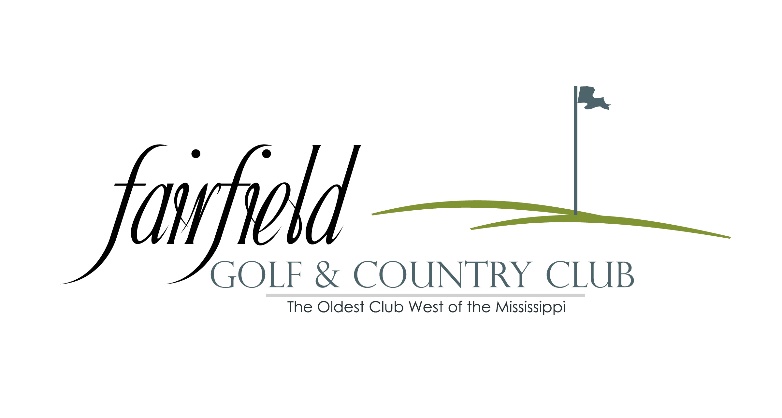 Club RulesThe Fairfield Golf and Country Club is a private group organization of individuals and families who associate for the enjoyment of golfing, dining, pool activities and socializing.  These Rules and Regulations are designed to reflect the shared Club culture and goal of a family friendly atmosphere.Code of ConductMembers conduct and present themselves in a fashion in keeping with the standards of the Club at all times: proper appearance, proper language, and respect for fellow members of the Club.Members treat Club facilities and property with respect at all times.Members engage in behavior that always positively affects the reputation of the Club.Members treat Club employees with respect.General RulesMembers are responsible for their families’ and guests’ conduct and financial obligations to the Club.  Members and guests are required to comply with all Club rules.  Only authorized personnel are allowed in the service areas of the Club.No commercial advertisement or notice of any kind shall be posted or circulated within Club property or to the membership without authorization by the Board of Directors. Smoking is permitted only in designated areas.Pets, other than service dogs, are not permitted in the Clubhouse.The membership roster may not be used by any member for commercial or charitable purposes or given to any non-member for any reason.Membership Categories (Sales tax added to all fees)Full Golf Membership – Full use of Golf course, Pool, Clubhouse, 19th Hole and Dining room.Family - $2,072 (Under 35 - $1,216)Family (1 Golfer) - $1,768 (Under 35 - $993)Single -$1,250 (Under 35 - $822)Social Membership – Full use of Pool, Clubhouse, 19th Hole and Dining room.Family - $715 (Under 35 - $501)Single - $250 (Under 35 - $200) Weekday Golf – Full use of the golf course all day Monday and Wednesday and until 4 pm Thursday and Friday.  Also includes access to the Club for lunch and Wednesday dinner.  No Social, Pool or other Clubhouse access. Family - $1075Single - $715Wednesday Golf - Full use of the golf course all day Wednesday.  Also includes access to the Club for lunch and dinner on Wednesday only.  No Social, Pool or other Clubhouse access.Single - $330 Junior Golf (Under 18 years of age) – Full use of Golf course during normal business hours.  No access to Pool or Clubhouse.  Single - $490The Board may, from time to time, offer special incentives to new members which will not change the current dues in place for members.  Member’s children over the age of 18 must obtain a separate membership unless living more than 30 miles from the Club or attending school full time.Members must alert the Board when they reach the age of 36 if on a “35 and under” membership.  Failing to do so will not prohibit the Club from collecting dues that would otherwise have been collected in its sole discretion.Member Dues and ChargesAnnual dues shall be determined by the Board of Directors from time to time and are due and payable in full on the member’s anniversary date.  Members may elect to pay their dues monthly on or before the 15th of each month.  If a member desires to pay their dues with a credit card, a 3% convenience fee will be added.  Members wishing to make monthly payments of dues must have a current credit card on file.Members may establish a “House Account” by providing the Club Accountant with a current credit card for all charges made.  Members cards shall be charged with any outstanding amounts on or about the 15th and 1st of each month.  A service charge of 3% will be added to all House Account charges to cover the credit card processing fee.  Members MUST total up and sign all charges for a visit prior to leaving the club.  In the absence of the member doing so, a 20% gratuity will be automatically added to the total amount.All current charges are due within thirty (30) days of billing.  A late charge of 1.5% per month will be added to all past due accounts.  Members with past due balances will be suspended if any amounts are outstanding for sixty (60) days.  Members past due for ninety (90) days or more will have their names posted in the Club and their accounts may be referred for legal action.  AttireShirts with collars for gentlemen are required at all times on the Golf course and in the Clubhouse.ChildrenMembers are responsible for the conduct and safety of their children when at the Club.Proper attire is also expected of children.Children under the legal drinking age are not permitted at the bars unless accompanied by a parent.GuestsMembers may introduce guests to the Club and they are responsible for the conduct, dress and charges of their guests.  Guests are subject to such rules as may be established by the Board.  Use of the Clubhouse, Pool or Golf Course shall not be extended without a member being present.DiningFGCC will cater all events held on site.  No other food or beverages should be brought on site without the approval of Management or Board.A corkage fee of $15.00 per bottle will be charged for any bottle(s) brought on site by members or their guests.Dinner reservations are not required, except in cases where members desire to be seated in a specific area or it is a group of 8 or larger.  Reservations can be made by phone or email.Golf CourseAll golfers must sign in at the 19th Hole prior to starting their round.Social Members are restricted from golf unless playing with a golfing member and may play no more than two (2) times per year.  Club sanctioned events such as the City Tournament, Blast-Off, Inter-Club Tournaments, Member/Guest and company outings do not count against the two round limit.Soft spikes, tennis shoes or soft sole shoes are required.  No bare feet, hard sole shoes or metal spikes.Replace all divots.Requests for tournament play should be made in writing to the Board member overseeing golf.When weather dictates, play shall be suspended as directed by Club Board or Management.No beverages are permitted on course that were not purchased in the Clubhouse.Members are required to follow direction of Golf Supervisor or Club Management with regard to use of the course at all times.  “No Carts” or “Course Closed” signs are to be adhered to without exception.Persons under the age of 16 shall not operate a golf cart unless under the supervision of a parent.County residents who are non-members are restricted from golf unless playing with a golfing member and may play no more than two (2) times per year.  Club sanctioned events such as the City Tournament, Blast-Off, Inter-Club Tournaments, Member/Guest and company outings do not count against the two round limit.Golf cart traffic should be directed to the best looking turf.  Traffic should be scattered to more evenly spread wear.  Cart paths should be used whenever possible and carts should not be operated within 60 feet of greens unless on a path.Operation of a cart is at the risk of the operator.  Cost of repair to a rental golf cart, which is damaged by a member, their children or guest, shall be charged to the member.Each member and guest of the Club shall be held fully responsible and liable for any and all damages, including personal injury and damage to Club property arising from misuse of a golf cart by member, family or guest.  Members shall reimburse the Club for any and all damages sustained by reason of misuse.Golfing FeesGreens Fees$20.00 with a member$30.00 without a memberCart Rental$15.00 per personHandicap Service - $25.00Trail Fees - $100.00Cart Shed (Gas) $175.00Cart Shed (Electric) $200.00PoolPool Hours will be posted by Management annually.Health Rules - Swimming suits must be worn (Men’s must have a liner). All swimmers must take a shower prior to entering the Pool. Anyone with open cuts or sores, poison ivy, chicken pox or similar will not be allowed to enter the Pool.  No children with disposable diapers in the Pool or Baby Pool – They should have rubber pants with elastic over diapers or swimming diapers.NO glass containers are allowed in the Pool area.All swimmers must follow directions from Pool staff at all times.No use of the Pool other than posted hours or when Pool staff not present.General Rules –No running or pushing on Pool deck.No dunking or bothering other swimmers.When using diving board, make sure no one is in water where you will land.  Only one on the diving board at one time.  Only one bounce, and always enter from the rear between the handrails. Swimmer must be able to swim unassisted a full pool length before using the diving board or entering the deep end of the Pool (unless accompanied by a parent or caregiver).The Baby Pool is reserved for children under 7 years of age.  All children under 7 must be accompanied by a parent or caregiver to use the Pool(s) and the parent or caregiver must remain.An hourly safety check will be conducted by the Lifeguard, at which time everyone must exit the Pool.Cursing or disruptive behavior will not be tolerated.Anyone violating the rules will be subject to expulsion from the Pool and, in the case of repeated violations, banned for the season.The “Legal Stuff”Liability of members and guestsEach member and each guest assumes sole responsibility for their property.  The Club is not responsible for any loss or damage to private property used or stored on Club property.Club members are liable for any loss or damage to the Club’s property or to any person or person’s property caused by them or their family or guest.  Personal injury or property damage caused by a golf ball is the sole responsibility of the golfer striking the ball.Any person who makes use of the Club facilities does so at their own risk.  The member, their family or guests will hold the Club, its respective shareholders, directors, officers, members, employees, representatives and agents (collectively the “indemnified parties”) harmless from any and all loss, cost, claim, injury, damage or liability sustained or incurred as a result of, arising out of or incidental to membership in the Club and/or from any act or omission of any indemnified parties.Any party who brings suit against any indemnified parties in connection with any use of the Club, and fails to obtain judgement therein against any one or more of them, shall be liable to the prevailing indemnified parties for all costs and expenses incurred in their defense of such suit, including court costs, attorney fees and expenses.ViolationsViolations of the Club Rules are enforced by the Management and the Board.  Members may be suspended from club membership for violations by the Manager with approval of Board President pending the next, scheduled meeting of the Board.  Any objection to the suspension must be submitted to the Board in writing.Reports of infractions of rules, suggestions and complaints should be made to the Manager or the Board.Criticism of Club Employees or their service shall not be made to the employee involved.  Such criticisms should be communicated to the Manager or the Board.